Abteilung Match/Leistungssport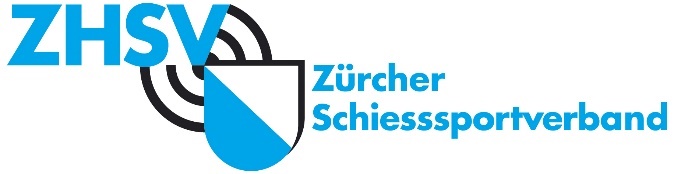 	Version: 28.03.2024
Anmeldung zum 55. ZHSV Trainingslager 14.-20.Juli 2024 in FilzbachName, Vorname:  		Geb-Datum: 	Wohnadresse: 	E-Mail: 		Telefon: 	Geschlecht: 		Lizenz-Nr: 		J&S-Nr: 	Stammverein(e): 			ZHSV A-Lizenz / VereinVereins-Trainer*innen: 	Medikamente/Krankheiten/Allergien:	 	Spezielle Essgewohnheiten:	 	Notfallkontakt Name und Beziehung:	 	Notfallkontakt Telefon (24h erreichbar):	 	Teilnahme in folgenden Disziplinen:	Referenzresultate (inkl. Wettkampfname und Datum):		Gewehr 10m stehend:				Gewehr 50m 3-Stellung:				Gewehr 300m 3-Stellung:				Pistole 10m Luftpistole:				Pistole 25m Sportpistole:				Pistole 25m OSP:				Pistole 50m Freipistole:				Target Sprint 3x400m:				Armbrust 10m:				Armbrust 30m:		Sportgerät Marke/Modell/Eigentum:	 	Sportgerät Marke/Modell/Eigentum:	 	Sportgerät Marke/Modell/Eigentum:	 	Bemerkungen:	 	Details und Kosten gemäss Ausschreibung ZHSV-Trainingslager 2024.Ort und Datum: 		Unterschrift Athlet*in: 			Gesetzliche*r Vertreter*in: 	Anmeldungen bitte bis spätestens 15. Mai 2024 per E-Mail an stephan.martz@zhsv.ch.Leiter ZHSV TrainingslagerStephan MartzEsslingerstrasse 768618 Oetwil am See